                          Представление  мини-лаборатория                          «Умный ежик»Представила: Титовец Л.А. МКДОУ Рассветовский детский сад «Солнышко»Добрый день уважаемые коллегиВашему вниманию предлагается  мини – лаборатория «Умный ежик»Умейте открыть перед ребенком в окружающем миречто-то одно, но открыть так, чтобы кусочек жизнизаиграл перед детьми всеми красками радуги.Оставляйте всегда, что-то недосказанное, чтобы ребенкузахотелось еще раз возвратиться к тому, что он узнал(В. А. Сухомлинский)Актуальность детского экспериментирования состоит в том, что современные дети живут и развиваются в эпоху информатизации. В условиях быстро меняющейся жизни от человека требуется не только владение знаниями, но и в первую очередь умение добывать эти знания самому. В наши дни существует реальная проблема современных детей – замена реальной природы виртуальной. Ребенок все больше времени проводит за компьютером, видеомагнитофоном, телевизором. В этом нет ничего плохого, однако, все хорошо в меру. Никакой, даже самый красивый видеофильм о природе не заменит живого общения с ней. Отсюда можно сделать вывод словами Ян Амоса Каменского, который писал: «Учить надо так, чтобы люди, насколько это, возможно, приобрели знания не из книг, но из неба и земли, из дубов и буков, то есть знали и изучали сами вещи, а не чужие только наблюдения и свидетельства о вещах». Эта идея приобретает особое значение в наши дни.Поэтому детское экспериментирование в мини — лаборатории имеет огромный развивающий потенциал. Экспериментирование является наиболее успешным путем ознакомления детей с миром окружающей их живой и неживой природы.Работа в лаборатории предполагает превращение детей в «ученых», «пожарных», спасателей, «фармацевтов», операторов, геологов, которые проводят опыты, эксперименты, наблюдения по разной тематике.У нас с детьми появился хороший добрый любознательный друг Незнайка.Дети на кружках, занятиях, в режимные моменты с удовольствием и восторгом помогают нашему гостю узнавать и изучать наш мир!  А  какое удовлетворение получает сам  ребенок оттого,  что сделал для себя новое открытие! Введение персонажей обеспечивает устойчивую мотивацию детей для работы в лаборатории, т. к. персонажи приходят со своими вопросами, проблемами, присылают письма, загадки. С определённой периодичностью вопросы возникают и у детей. В таком случае сказочный персонаж присылает или приносит книгу или энциклопедию, в которой дети могут почерпнуть полезные для них сведения.Форма работы: занятия со всеми детьми, с подгруппой, индивидуально.Грамотное сочетание материалов и оборудования в мини-лаборатории «Познаем мир с Незнайкой», способствуют овладению детьми средствами познавательной деятельности, способам действий, обследованию объектов, расширению познавательно-исследовательского опыта. Давайте рассмотрим нашу лабораторию:Оборудование лаборатории:  1 Приборы – помощники: микроскопы, лупы, компасы, термометры, часы, безмены, магниты.2.Прозрачные ёмкости разной конфигурации и объёма, стаканчики, пластиковые бутылочки.3. Флюгера, вертушки, палочки для коктейля, воздушные шарики, приспособления для пускания мыльных пузырей.4. Небольшие подносы, салфетки, лопаточки, совочки, ложечки5.Бумажные и тканевые фильтры, губки, воронки, тарелки, миски,6. Магнитофон, аудиозаписи звуков природы, музыки.7. Центр «воды и песка».8. Ящик ощущений и др.Материалы:   1.Камни, морская и речная галька2. Разнообразные морские и речные раковины.3. Образцы песка, глины, почвы.4. Цветные прозрачные кусочки пластика;5. Семена разных растений;6. Кусочки коры разных деревьев;7. Деревянные дощечки, бруски, кубики;8. Магниты разного размера;9. Разные виды картона и бумаги;10. Разные виды тканей, различающиеся цветом, текстурой, толщиной, степенью промокаемости, марля, бинт, вата, ватные шарики, губки, мочалки.Специфика организации исследований в лаборатории.«Хитрые семена» (секреты природы),«Что из Чего?» (свойства бумаги, кожи и ткани)А сейчас мы посетим наших ученых в лаборатории*Дети в халатах и шапочках:-Эксперимент с магнитамиОпыт №1. «Всё ли притягивает магнит?»Вос-ль: У вас на столе лежат вперемешку предметы, разберите предметы таким образом: справа, положите все предметы, которые магнит притягивает, слева положите предметы, которые не реагируют на магнит.Магниты – это куски железа, которые притягивают к себе некоторые предметы. Это явление называется - магнетизмом, а материалы магнетическими. Не все предметы являются магнетическими, поэтому некоторые предметы мы не можем подцепить магнитом.Я расскажу вам одну старинную легенду. В давние времена на горе Ида пастух по имени Магнис пас овец. Он заметил, что его сандалии, подбитые железом, и деревянная палка с железным наконечником липнут к черным камням, которые в изобилии валялись под ногами. Пастух перевернул палку наконечником вверх и убедился, что дерево не притягивается странными камнями. Снял сандалии и увидел, что босые ноги тоже не притягиваются. Магнис понял, что эти странные черные камни не признают никаких других материалов, кроме железа. Пастух захватил несколько таких камней домой и поразил этим своих соседей. От имени пастуха и появилось название «магнит».-Эксперимент с воздухом: стаканчик с водой, трубочка.-Эксперимент с лупой, микроскопом.Страсть к Красоте и Знанию – природа детей!Дети хотят познать не кусочки облаков, но Небо с облаками.Они радуются не тусклой звезде, но Звездному Небу.Они видят не травинку в поле, а Цветущее поле.Они играют не с песчинкой, а с Песком.В таком видении целостной картины мира рождается восхищение Красотою.Ш.А. Амонашвили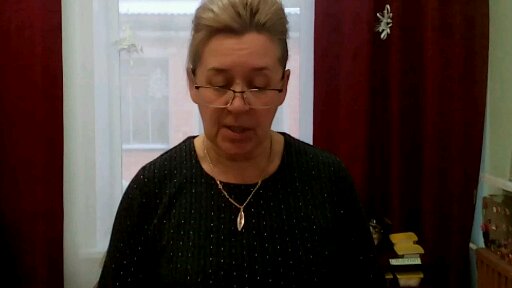 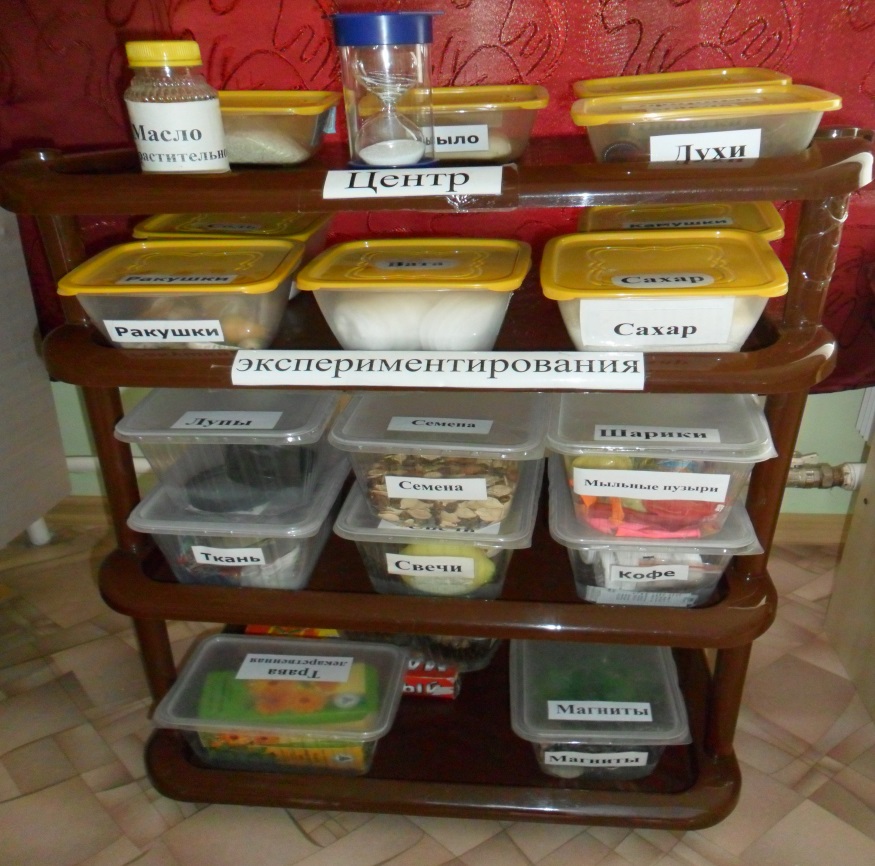 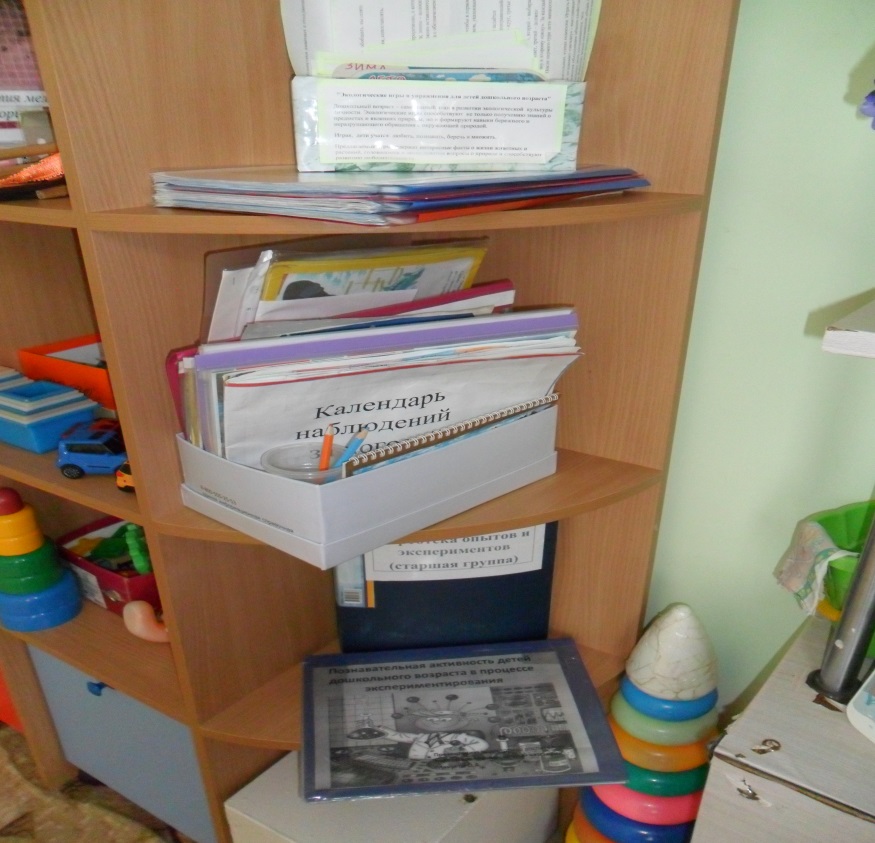 